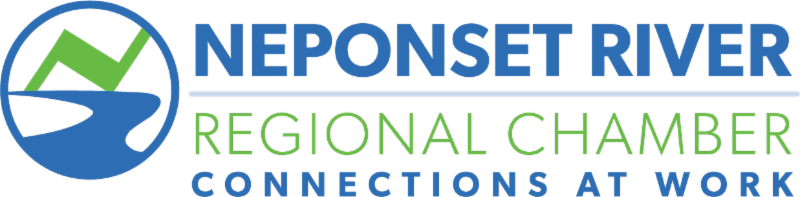 NRRCRibbon CuttingRibbon Cuttings must be planned at least one month in advance, for publicity in the NRRC Newsletter and to arrange for availability of NRRC staff and members.The fee for hosting a Ribbon Cutting is $200 - payable to NRRC prior to the event.*Hosts are encouraged to provide refreshments and invite guests.NRRC Provides:Ribbon, Scissors, Photos, and PublicityPublicity prior to the event includes:Posting on the NRRC websiteInclusion in the NRRC newsletterPress release sent to local papersSpecial notices to NRRC Board Members and Ambassadors for attendance Publicity after the event includes:A photo and caption posted in the following month’s e-newsletter.A photo and caption sent to local media outlets.Ribbon Cuttings are held Monday - Friday, l0:00 am - 4:00 pmThe Chamber reserves the right to feature NRRC promotional materials and bannerThe Chamber does not staff your event or supply materials other than ribbon and scissorsSignature of company representative _____________________________________________________To arrange a Ribbon Cutting, please contact Tom O’Rourke at (781) 769-1126, or email this completed form at least one month prior to the proposed date to tom@nrrchamber.com Business Name: ______________________________________________________________________Address: ____________________________________________________________________________Phone: ______________________________________________________________________________Contact Person: ______________________________________________________________________Proposed Date/Time: _________________________________________________________________